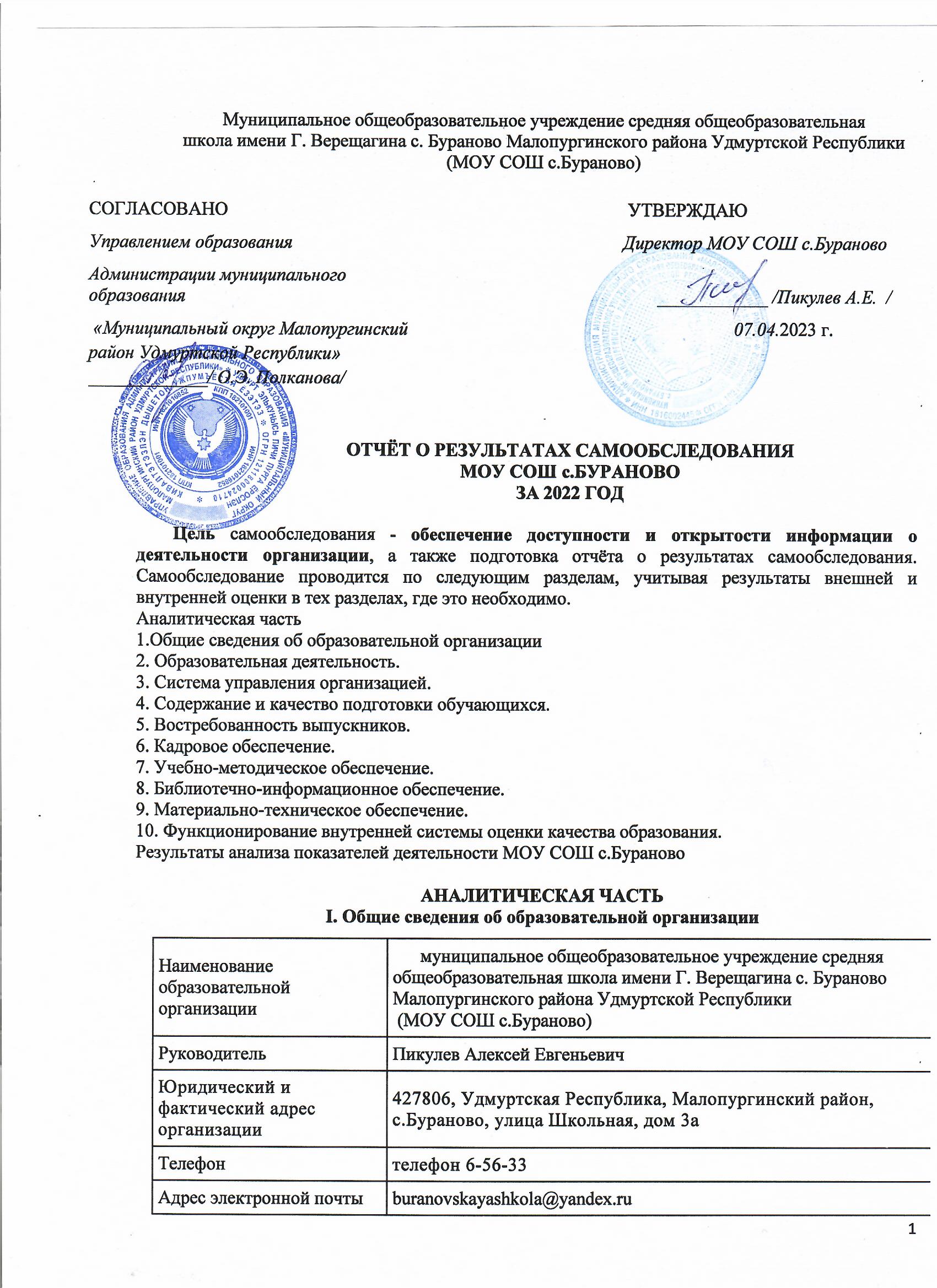                      Основным видом деятельности МОУ СОШ с.Бураново (далее – Школа) является реализация общеобразовательных программ:•	основной образовательной программы начального общего образования;•	основной образовательной программы основного общего образования;•	основной образовательной программы среднего общего образования.Посещают школу дети трех населенных пунктов. В  школе классов-10,
                         классов-комплектов-10, 
                          групп продленного дня-1 (для учащихся нач.классов)2.Система управления организацией.Управление осуществляется на принципах единоначалия и самоуправления.Органы управления, действующие в МОУ СОШ с.Бураново          Для осуществления учебно-методической работы в МОУ СОШ с.Бураново создано четыре предметных методических объединения:− гуманитарного цикла;− естественно-математического цикла;− учителей начальных классов;-- художественно-эстетического цикла, физической культуры и ОБЖ          Всю методическую работу в школе координирует методический совет:- разрабатывает актуальные педагогические проблемы, над которыми работает вся школа;- реализует задачи методической работы на текущий год;- участвует в составлении плана методической работы;- направляет и контролирует работу методических объединений;- определяет проблемы и разрабатывает программу семинаров, практикумов с учителями по отдельным вопросам (исходя из задач работы школы);- определяет тематику и методические цели открытых уроков, их системы;3.Оценка образовательной деятельности            Образовательная деятельность организуется в соответствии с Федеральным законом от 29.12.2012 № 273-ФЗ «Об образовании в Российской Федерации», ФГОС начального общего, основного общего и среднего общего образования, СанПиН 2.4. 3648-20 «Санитарно-эпидемиологические требования к организации воспитания и  обучения, отдыха и оздоровления детей и молодежи»; основными образовательными программами по уровням образования, включая учебные планы, календарные учебные графики, расписанием занятий.            Учебный план 1–4-х классов ориентирован на четырехлетний нормативный срок освоения основной образовательной программы начального общего образования (реализация ФГОС НОО), 5–9-х классов – на пятилетний нормативный срок освоения основной образовательной программы основного общего образования (реализация ФГОС ООО), 10–11-х классов – на двухлетний нормативный срок освоения образовательной программы среднего общего образования (ФГОС СОО). Форма обучения: очная.Язык обучения: русский.                                          Режим образовательной деятельностиНачало учебных занятий – 8 ч 30 мин.Всего в 2022 году в МОУ СОШ с.Бураново получали образование 99 обучающихся:      В 2015 году были проведены структурные изменения с целью оптимизации образовательной среды под задачи реализации ФГОС. Детский сад «Зарни шеп» с.Бураново и детский сад «Вуюись» д.Пуро-Можга были присоединены к МОУ СОШ с.Бураново. Школа реализует следующие образовательные программы:основная образовательная программа начального общего образования;основная образовательная программа основного общего образования;основная образовательная программа среднего общего образования,           Обучающиеся с ограниченными возможностями здоровьяКатегории обучающихся с ограниченными возможностями здоровья:с тяжелыми нарушениями речи – 1 (1,01%);с задержкой психического развития – 2 (2,02)с нарушением  опорно-двигательного аппарата -1 (1,01) Школа реализует следующую АООП:адаптированная основная общеобразовательная программа начального общего образования обучающихся с тяжелыми нарушениями речи (вариант 5.2).адаптированная основная общеобразовательная программа начального общего образования обучающихся с задержкой психического развития (вариант 7.2).адаптированная основная общеобразовательная программа начального общего образования обучающихся с нарушением опорно-двигательного аппарата (вариант 6.1).            Дети с ОВЗ обучаются в общеобразовательных классах совместно с обучающимися без ограничений возможностей здоровья по индивидуальной адаптированной образовательной программе.Воспитательная работа.Современный национальныйидеал личности,воспитанной в новой российской общеобразовательной школе, – это высоконравственный, творческий, компетентный гражданин России, принимающий судьбу Отечества как свою личную, осознающей ответственность за настоящее и будущее своей страны, укорененный в духовных и культурных традициях российского народа. Исходя из этого воспитательного идеала, а также основываясь на базовых для нашего общества ценностях (семья, труд, отечество, природа, мир, знания, культура, здоровье, человек), общая цельвоспитания в школе – личностное развитие школьников, проявляющееся:1) в усвоении ими знаний основных норм, которые общество выработало на основе этих ценностей (т.е. в усвоении ими социально значимых знаний); 2) в развитии их позитивных отношений к этим общественным ценностям (т.е. в развитии их социально значимых отношений);3) в приобретении ими соответствующего этим ценностям опыта поведения, опыта применения сформированных знаний и отношений на практике (т.е. в приобретении ими опыта осуществления социально значимых дел).Практическая реализация цели и задач воспитания осуществляется в рамках следующих направлений воспитательной работы школы. Каждое из них представлено в соответствующем модуле.Вывод. Исходя из анализа воспитательной работы необходимо отметить, что в целом поставленные задачи воспитательной работы на 2021-2022 учебный год реализуются. На основе тех проблем, которые выделились в процессе работы, можно сформулировать задачи на 2022-2023 учебный год.Повышение профессионального мастерства классных руководителей (по современным методам и технологиям воспитания, по темам оказания социально-психологической помощи детям и родителям, в вопросах правового воспитания).Продолжить работу по раннему выявлению неблагополучных семей и детей.Привлечение обучающихся к исследовательской деятельности.Привлечение родителей к сотрудничеству путем разнообразия форм и методов работы с родителями. Поиск и организация современных форм внеурочной деятельности.Активизировать работу детского школьного самоуправления.Взять на контроль четкое планирование воспитательной работы в классах4.Содержание и качество подготовки обучающихся. Проведен анализ успеваемости и качества знаний по итогам 2021–2022 учебного года.Статистика показателей за 2021–2022 учебный годПриведенная статистика показывает, что  динамика освоения основных образовательных программ отрицательная.Результаты освоения учащимися образовательных программ по показателю                       «успеваемость» в 2021 - 2022 учебном годуРезультаты   государственной  итоговой  аттестации                      Общая численность выпускников в 2021  году9 класс               Для выпускников 9-го класса государственная итоговая аттестация по  образовательным программам  основного общего образования проводилась по двум обязательным предметам: русскому языку и математике.  Предметами по выбору были выбраны география (6 чел.), информатика (7 чел.), обществознание (3 чел.), английский язык (1 чел.), биология (5 чел.)Результаты ОГЭСдали все экзамены  без «3»-1 человек.  Получили аттестаты  без «3» - 1 человек. С аттестатом особого образца выпускников нет. На осень в дополнительный период оставлены 5 человек.11 класс            Государственная итоговая аттестация выпускников 11-го класса в формате ЕГЭ проводилась в соответствии с расписанием ГИА в 2022 году. Из выпускников школы  ЕГЭ сдавали 4 человека (100%). Из обязательных предметов остается русский язык и математика базовая. Остальные предметы сдают по выбору:  профильная математика (1 чел.), география (1), биология (2 чел.), химия (1 чел.).Результаты ЕГЭРезультаты ВПР (осень 2022г.)Класс: 5 (по материалам 4 класса)Класс: 6 ( по материалам 5 класса)Класс: 7 ( по материалам 6 класса)Класс: 8 ( по материалам 7 класса)Класс 9 (по материалам 8 класса)Сформированность универсальных учебных действийобучающихся 1-9, 11 классов в 2022г.Предметные результаты1 класс2 класс3 класс4 класс5 класс6 класс7 класс8 класс9 класс11 классУровень сформированности  метапредметных результатов1 класс2 класс3 класс4 класс5 класс6 класс7 класс8 класс9 класс11 классАктивность и результативность участия в олимпиадахВ 2022 году проанализированы результаты участия обучающихся школы в олимпиадах и конкурсах всероссийского, регионального, муниципального и школьного уровней.В 2022/23 учебном году в рамках ВсОШ прошли школьный и муниципальный этапы. Анализируя результаты двух этапов, можно сделать вывод, что количественные показатели и качественные показатели  изменились по сравнению с прошлым учебным годом, участников муниципального этапа стало не на много, но больше,   качественные показатели стали лучше. В районном этапе призёрами стали 3 ученика.Итоги промежуточной аттестации в 2022 году          Результаты промежуточной аттестации показали, что основная масса учащихся подтвердила уровень своих знаний по предметам. Диагностические  работы промежуточной аттестации помогли определить, что в каждом классе есть хорошо подготовленные дети, которые успешно обучались в течение учебного года в школе и показали высокие результаты.  Также диагностика позволила выявить обучающихся, которые к концу учебного года еще имеют серьезные трудности в организации учебной деятельности.5.Востребованность выпускников Все выпускники МОУ СОШ с.Бураново продолжили дальнейшее обучение: 9 классДвое обучающихся остались на повторное обучение в 9 классе, 2 обучающихся  перевелись  на семейное обучение.11 класс        В основном из школы предпочитают уходить после 9 класса. Количество выпускников, поступающих в вузы после 11 класса, остается стабильным. Выпускники школы  продолжают обучение в ведущих высших учебных заведениях города Ижевска: ФГБОУ ВО«Удмуртский государственный университет»,  ФГБОУ ВО «Ижевская государственная медицинская академия», ФГБОУ ВО «Ижевская государственная сельскохозяйственная академия». 6.Оценка кадрового обеспечения.На период самообследования в школе работают 18 педагогов, из них 2 – внешние совместители.Из 18 учителей высшее образование имеют 15 человек, среднее специальное – 3. По возрастному признаку структура работников выглядит следующим образом:Из данной диаграммы видно, что  основной возраст  учителей от  50 лет. Это 9 человек.Педагогический стаж       Данные  представленной диаграммы  демонстрируют, что педагогический коллектив школы  достаточно стабильный, опытный. 52, 94 % сотрудников(9 человек)  имеют стаж работы более 20 лет.        Вместе с тем,  уровень профессиональной компетентности педагогических работников ОУ необходимо повышать.        Основные принципы кадровой политики направлены  на сохранение, укрепление и развитие кадрового потенциала. Кадровый потенциал Школы динамично развивается на основе целенаправленной работы по повышению квалификации педагогов.Курсовая подготовка педагогических работников7.Оценка функционирования внутренней системыоценки 	качества образования.     В соответствии с подпунктом 13 части 3 статьи 28 Федерального закона от 29.12.2012 №273-ФЗ «Об образовании в Российской Федерации» в МОУ СОШ с.Бураново разработано Положение о внутренней системе оценки качества образования. Настоящее Положение устанавливает единые требования к осуществлению процедур внутренней системы оценки качества образования (далее - ВСОКО).Для оценки индивидуальных учебных и внеучебных достижений учащихся предусматриваются следующие основные механизмы ВСОКО:-входной, рубежный, итоговый мониторинг;-текущие  оценки предметных знаний;- промежуточная аттестация, выявляющая освоение учащимися основной образовательной программы текущего года, в том числе отдельной ее части или всего объема учебного предмета основной образовательной программы, в соответствии с Положением о формах, периодичности, порядке  текущего контроля успеваемости и промежуточной аттестации обучающихся;-внутришкольный контроль за качеством преподавания учебных дисциплин-участие учащихся в творческих конкурсах, олимпиадах и соревнованиях .Для оценки профессиональной деятельности педагогических работников и результативности педагогического труда предусматриваются следующие механизмы внутренней системы оценки качества образования:-аттестация педагогических работников с участием независимых экспертов;-участие в конкурсах разного уровня.     Главным критерием в оценке результативности педагогического труда является уровень и динамика учебных и внеучебных достижений детей, обучающихся у учителя.По результатам проведенных мониторинговых и контрольно-оценочных мероприятий оформляется справочно-аналитический материал, устанавливаются причины полученных результатов в обучении учащихся, принимаются управленческие решения на основе полученных результатов.В ходе самообследования по вопросу оценки функционирования ВСОКО в школе выявлено, что система оценки качества выстраивается в соответствии с нормативными требованиями, установленными локальным актом Учреждения.8.Оценка учебно-методического и библиотечно-информационного обеспечение.Общая характеристика:− объем библиотечного фонда – 12198 единиц;− книгообеспеченность – 100 процентов;− обращаемость – 412 единиц в год;− объем учебного фонда – 2772 единица.Фонд библиотеки формируется за счет федерального, регионального бюджетов.Состав фонда и его использованиеФонд библиотеки соответствует требованиям ФГОС, учебники фонда входят в федеральный перечень, утвержденный приказом Минпросвещения от 28.12.2018 №345, от 20.05.2020г №254.Средний уровень посещаемости библиотеки – 3 человека в день.Оснащенность библиотеки учебными пособиями достаточная. Отсутствует финансирование библиотеки на закупку периодических изданий и обновление фонда художественной литературы.      Подключение к сети осуществляется по кабель-каналам и беспроводной сети wi fi. В школе создана локальная сеть. Функционирует электронная почта buranovskayashola@yandex.ru                       9.Оценка материально-технической базы.      Материально-техническое обеспечение школы позволяет реализовывать в полной мере образовательные программы. В школе оборудованы      Здание МОУ СОШ с.Бураново кирпичное, 2-х этажное, имеется цокольный этаж. Год постройки 1991. В здании имеются системы центрального отоплении, холодного и горячего водоснабжения и канализации. Для ведения образовательной деятельности имеется достаточное количество 12 учебных кабинетов, спортивный зал, комбинированная мастерская, кабинет обслуживающего труда,  актовый зал, библиотека. Для обучающихся начальных классов все  4 учебных кабинета оборудованы мультимедийным проектором и интерактивной  доской.  Мультимедийным проектором и интерактивной  доской также  оснащены учебный кабинеты английского языка и биологии.       Для сохранения здоровья обучающихся работает школьная столовая на 40 посадочных мест. Освещённость здания и территории оптимальная. Воздушно-тепловой режим в основном соответствует нормам. Территория школы огорожена и обеспечивает возможность безопасной и комфортной организации всех видов учебной и внеурочной деятельности для участников образовательной деятельности. Имеющееся в школе необходимое количество комплектов школьной ученической мебели соответствует возрастным физиологическими особенностям и росту обучающихся. СТАТИСТИЧЕСКАЯ ЧАСТЬРЕЗУЛЬТАТЫ АНАЛИЗА  ПОКАЗАТЕЛЕЙ ДЕЯТЕЛЬНОСТИМОУ СОШ С.БУРАНОВОДанные приведены по состоянию на 31 декабря 2022 года.      Анализ показателей указывает на то, что школа имеет достаточную инфраструктуру, которая соответствует требованиям СанПиН 2.4. 3648-20 «Санитарно-эпидемиологические требования к организации воспитания и  обучения, отдыха и оздоровления детей и молодежи» и позволяет реализовывать образовательные программы в полном объеме в соответствии с ФГОС общего образования.         Школа укомплектована достаточным количеством педагогических и иных работников, которые имеют высокую квалификацию и регулярно проходят повышение квалификации, что позволяет обеспечивать стабильные качественные результаты образовательных достижений обучающихся. Учредительадминистрация муниципального образования «Муниципальный округ Малопургинский район Удмуртская Республика».ЛицензияОт 20.05.2016 № 1337, серия 18Л01 № 0001303Свидетельство о государственнойаккредитацииОт 07.09.2016 № 729, серия 18 А 01 № 0000553; срок действия: до 06.06.2024г.Населенный пункт201720182019202020212022с.Бураново686965656564д.Чутожмон222222д.Пуро-Можга313337383834Наименование органов управленияФункции Директор школы Контролирует работу и обеспечивает эффективное взаимодействие структурных подразделенийорганизации, утверждает штатное расписание, отчетные документы организации, осуществляетобщее руководство образовательной организациейСовет школыРассматривает вопросы:− развития образовательной организации;− финансово-хозяйственной деятельности;− материально-технического обеспеченияПедагогический совет- принимает  Образовательную программу Образовательной организации, комплексно-целевую Программу развития Образовательной организации, локальные акты;- обсуждает и производит выбор различных вариантов содержания образования, форм, методов учебно-воспитательного процесса и способов их реализации;-  принимает план работы Образовательной организации на учебный год; - принимает годовой календарный учебный график;- организует работу по повышению квалификации педагогических работников, развитию их творческих инициатив;- принимает решение о проведении в данном календарном году промежуточной аттестации обучающихся;-принимает решение о переводе (в том числе условном) обучающегося в следующий класс, а также  принимает решение об оставлении обучающихся с согласия их родителей (законных представителей) на повторное обучение  или переводе их в классы компенсирующего обучения или о продолжении получения образования в иных формах;Общешкольный родительский комитетсодействует:- организации и совершенствованию образовательного процесса;-совершенствованию материально-технической базы образовательной организации;-проведению ученических общешкольных мероприятий.Общее собрание трудового коллектива-обсуждает трудовой договор;-вносит предложения по улучшению финансово-хозяйственной деятельности учреждения;- утверждает правила внутреннего распорядка;- анализирует выполнение норм охраны труда и техники безопасности;-обсуждает вопросы, связанные с трудовой дисциплиной;Совет учащихся -изучает и формулирует мнение школьников по вопросам школьной жизни; -представляет позицию учащихся в органах управления школой;-разрабатывает предложения по совершенствованию учебно-воспитательного процесса;-изучает интересы и потребности школьников в сфере внеучебной деятельности; -организует школьный досуг учащихсяКлассыКоличество сменПродолжительность урока (мин.)Количество учебных дней в неделюКоличество учебных недель в году11Ступенчатый режим:35 минут (сентябрь–декабрь);40 минут (январь–май)5332–10140634ПоказателиПоказатели2022 годОбщее количество учащихсяОбщее количество учащихся99Из них1-440Из них5-957Из них10-112Количество группКоличество детей Детский сад «Зарни шеп» с.Бураново.226Детский сад «Вуюись» д.Пуро-Можга15Модуль Программы ВоспитанияТип модуля (инвариантный/вариативный)Критерии самоанализаКлючевые общешкольные делаВариативный Внешкольный уровень.Участие в патриотических и социальных акциях: «Капля жизни»; «Бумажный бум»; «Бессмертный полк»; «Письмо солдату»; «Добро не уходит на каникулы»; субботник «Зеленая планета».Участие в открытых дискуссионных площадках: общешкольные родительские и ученические собрания; районное родительское собрание; единый день профилактики правонарушений в школе с приглашением сотрудников ГИБДД и инспектора ПДН.Мероприятия, проводимые для жителей села совместно с семьями учащихся: хоккей на валенках; дворовый футбол; веселые старты; «Папа, мама, я-спортивная семья»; праздничные концерты ко дню матери, 8 марта, 23 февраля, митинг 9 мая.На школьном уровне.Общешкольные праздники: 1 сентября, День Учителя; День самоуправления; Осенний бал, Праздник урожая, День матери, 8 марта, 23 февраля, День Победы, Последний звонок.Предметные недели: неделя удмуртского языка и литературы, неделя родного языка, неделя русской литературы, неделя начальных классов, неделя математики, неделя естественных наук, день славянской письменности, день науки.Торжественные мероприятия, связанные с переходом обучающихся на следующую ступень образования: «Первый звонок», «Посвящение в первоклассники», «Посвящение в пятиклассники», «Последний звонок», «Последняя линейка».Церемонии награждения школьников и педагогов за достижения: еженедельные общешкольные линейки; торжественные линейки «Последний звонок», «Последняя линейка».На уровне классов.Выбор представителя класса в совет школы. Участие класса в ключевых общешкольных делах. Проведение в рамках класса итогового анализа ключевых дел.  На индивидуальном уровне.Вовлечение каждого ребенка в ключевые дела школы в одной из возможных для них ролей: сценаристов, ведущего, музыкального редактора и тд. Индивидуальная помощь ребенку в освоении навыков подготовки ключевых дел. Наблюдение за поведением ребенка в процессе подготовки, проведения и анализа ключевых дел. Коррекция поведения ребенка через индивидуальные беседы, через включение его в совместную работу и тд. Вывод. Работа по данному модулю ведется на различных уровнях (внешкольный, школьный, класс и индивидуальный). Ключевые общешкольные дела охватили такие направления воспитательной деятельности как, гражданско-патриотическое и духовно-нравственное воспитание, правовое воспитание, спортивно-оздоровительное направление, познавательное направление, культурно-эстетическое направление.Курсы внеурочной деятельностиИнвариантный Внеурочная деятельность осуществляется преимущественно через:-проведение предметных недель (неделя удмуртского языка и литературы, неделя родного языка, неделя русской литературы, неделя начальных классов, неделя математики, неделя естественных наук, день славянской письменности, день науки)-экскурсии в школьный музей («170 лет Г.Е.Верещагину», «100летие Пионерии»), - поездки в г.Сарапул, г. Елабуга, г.Санкт-Петербург).- участие в различных конференциях и конкурсах.-занятия в кружках и секциях. В 2021-2022 учебном году работало 5 кружков различных направлений:1. художественное направление «Юный художник», «Рукоделие»2. социально-педагогическое направление «Умники и умницы»3. спортивное направление «Волейбол»4. Туристско-краеведческое направление «Спортивный туризм».Доля детей, посещающих кружки (по Навигатору) 85%Вывод: Обучающиеся на занятиях курсов внеурочной деятельности мотивированы на достижение планируемых результатов. Содержание занятий соответствует возрастным особенностям учеников.ПрофориентацияИнвариантныйПрофориентационная работа ведется по программе профессионального самоопределения обучающихся «Дорога, которую ты выбираешь».- циклы профориентационных часов: 1.встреча с сотрудниками полиции «Безопасная дорога детства»-100 чел.2. встреча с пожарными-98 чел.3. встреча с психологом (9-11 кл.)-14 чел.4. встреча с представителями Сарапульского техникума (8-11 кл) 22 чел.5. день открытых дверей с. Малая Пурга (9-11кл)-10 чел.- профориентационные игры:1. «Логокуб» 18 чел.- экскурсии.1. г. Сарапул пожарная часть, музеи-41 чел.- совместное с педагогами изучение интернет ресурсов, посвященных профориентации.- участие в «Проектории»-22 чел.- конкурсы рисунков «Профессии моих родителей»-45 чел., «Моя будущая профессия»-43 чел., конкурс плакатов «Мой брат (моя сестра)-студенты».Вывод. Работа по профессиональной ориентации охватывала все возрастные категории обучающихся: у младших школьников посредствам конкурсов рисунков, бесед и экскурсий; у подростков проводились тренинги, беседы с психологом, классные часы.СамоуправлениеИнвариантныйДетское самоуправление в школе осуществляется следующим образом:На уровне школы.-через деятельность выборного Совета обучающихся школы (8 чел), создаваемого для учета мнения школьников по вопросам управления образовательной организацией и принятия административных решений, затрагивающих их права и законные интересы.- через деятельность творческих советов дела, отвечающих за проведение тех или иных конкретных мероприятий, праздников, вечеров.На уровне классов.- через деятельность выборных по инициативе и предложениям учащихся класса лидеров (старост – 10 чел), представляющих интересы класса в общешкольных делах и призванных координировать его работу с работой Совета обучающихся школы и классных руководителей.- через деятельность выборных органов самоуправления, отвечающих за различные направления работы класса.Вывод. Самоуправление детей из года в год остается на том же безынициативном уровне. Выбранный в том году Мэр, в этом году начал немного проявлять свою инициативу, но на будущий учебный год необходимо побольше привлекать её к работе.Детские общественные  объединенияВариативный 1. На базе школы действует общественное движение «Городок Радужный» -100 чел.- добровольное детско-юношеское объединение обучающихся МОУ СОШ с.Бураново, созданное по инициативе детей и взрослых.В течение года дети участвовали в различных акциях. 2. Школа зарегистрирована на сайте РДШ. Личный кабинет имеют 13 детей и 2 учителя. Учащиеся с удовольствием участвуют в акциях от РДШ.3.  «ЮИД» (16 чел.). В течение года отряд ЮИД провели 10 собраний. Тематика в Приложении 4.Активно участвовали:- в общешкольных Днях здоровья (Поляна знаний-правила ПДД) -100 чел -провели классный час в 1-4 классах «Безопасная дорога детства»-40 чел.-урок ПДД с ЮИД для 5-11 классов- 43 чел.- Акция «Внимание, Дети!» - 96 чел.- выступление на семейном празднике 1 июня.- выступление 2 июня в пришкольном лагере.4. Дружина юных пожарных (8 чел.). - провели 6 собраний дружины. Темы в Приложении 5.- обновили противопожарный стенд.- провели инструктаж по пожарной безопасности в период новогодних праздников и в пожароопасных период.Вывод. Детская общественная организация РДШ - новое движение для обучающихся, и дети не чувствуют своего причастия, не проявляют самостоятельности. В современном мире большой популярностью и неотъемлемой частью современного общества стали социальные проекты. На данный момент дети и педагоги плохо ориентируются в данном вопросе, в связи с чем, на следующий год необходимо запланировать работу по обучению составления и реализации социальных проектов и по популяризации движения РДШ.ЮИД и ДЮП ведут активную работу по своему направлению, участвуют в школьных профилактических мероприятиях.Работа с родителямиИнвариантныйРабота с родителями осуществляется для более эффективного достижения цели воспитания.В каждом классе в начале учебного года выбраны классные родительские комитеты и представители совета отцов. По одному кандидату из классного род.комитета выбраны в общешкольный родительский комитет.1.Родительский комитет. Проведено 4 заседания родительского комитета по темам:- «Итоги работы за 2020-2021 уч.год», «Работа кружков и занятость детей во внеурочное время», «Новогодние праздники», «Летние каникулы».2. Совет отцов.Проведено 2 заседания Совета отцов: «Итоги работы за 2020-2021 уч.год», «Организация труда и отдыха детей в летний период».В течение года проведено 1 общешкольное родительское собрание (35 чел.)Посетили районное родительское собрание (5 чел.)В течение года классные руководители проводили классные родительские собрания по различным вопросам, касающиеся учебы, отдыха и занятости детей. Вывод. Работу с родителями МОУ СОШ с. Бураново можно признать удовлетворительной. С целью привлечения большего количества родителей к сотрудничеству и участию в школьных мероприятиях необходимо разнообразить формы работы и мероприятий.Школьные медиаВариативный Работа в модуле «Школьное медиа» в основном заключается в размещении фото и видео-роликов в школьной группе в ВК. Новости в группе публикуются регулярно, освещается школьная жизнь и важные новости и объявления для детей и родителей. В этом учебном году неоднократно объявляли конкурсы на лучший пост о проведенном мероприятии. Вывод. Для популяризации школьного медиа необходимо использовать разнообразные методы и формы работы, развивать не только группу в ВК, но публиковать новости в других социальных сетях.Экскурсии, экспедиции, походыВариативный В течение года были проведены- 2 Дня здоровья-100 чел.- экскурсии в школьный музей: «Тайны музея» -1 класс 8 чел., «170 лет Г.Е.Верещагину»-98 чел, «100 летие Пионерии»-84 чел.- экскурсии в г. Сарапул, г. Елабуга, г. Санкт-Петербург с посещением музеев и достопримечательностей городов. 43 чел. -участники кружка «Спортивный туризм» участвовали в пешем походе по окрестностям села на 25 км.- 20 чел.- посетили 2 музейных урока от ВЦ «Краевед»: «Здоровый образ жизни», «История военнопленного».- кукольный театр «Петрушка»-38 чел.- классными руководителями организованы походы и прогулки по окрестностям села. Вывод. Экскурсии, походы помогают школьнику расширить свой кругозор, получит новые знания об окружающей его социальной, культурной, природной среде. В этом учебном году работу по модулю «Экскурсии, экспедиции и походы» можно считать удовлетворительной, так как использовались разнообразные формы организации работы.Классное руководствоИнвариантныйВ школе 10 классных коллективов. В начале учебного года всеми классными руководителями составлены планы воспитательной работы. Составлены паспорта классов. Оформлены классные уголки. Классными руководителями проводилась работа с учителями-предметниками по вопросу успеваемости учащихся, родителям учащихся регулярно высылались уведомления по успеваемости детей, с выпиской оценок. Проводилась индивидуальная работа по повышению успеваемости учащихся. Классными руководителями проводились индивидуальные беседы с обучающимися, составлены планы профилактической работы с детьми, стоящими на разных видах учета, предоставлены анализы профилактической работы за год, составлены планы занятости детей в летний период, сданы анализы воспитательной работы в классе. В конце каждого триместра проводились классные родительские собрания по итогам триместра и обсуждения текущих вопросов. В течение года по понедельникам проводились классные часы. За прошедший период проведены тематические заседания методического объединения классных руководителей.В течение года классные руководители 6 класса Байсарова Н.К. и 9 класса Акилова У.В. прошли курсы «Классное руководство и специфика реализации школьных программ в соответствии с обновленными ФГОС-21. Новые цифровые платформы Минпросвещения РФ для обучения, воспитания и личностного развития учащихся». Вывод. Анализируя деятельность классных руководителей выявляется множество проблем, но все эти проблемы разрешимы. В сравнении с прошлыми годами уже наблюдаются положительные стороны то, что педагоги стали принимать и понимать жизнь подростков в социальных сетях в интернете, имеются первые шаги и интерес в повышении квалификации классных руководителей.Школьный урокИнвариантныйВ течение всего учебного года учителями-предметниками проводились тематические школьные уроки, приуроченными к тому или иному событию (день рождение Ф.М.Достоевского, П.И.Чайковский, день науки, Всемирный день мира, урок мужества, День героев Отечества, экоуроки, день Победы А.Невского на Чудском озере, всемирный день Земли, юбилей Г.Кулаковой, экология и энергосбережение, всероссийский урок безопасности в сети интернет).При подготовке к урокам учителя-предметники активно использовали Проект «Киноуроки», который воспитает поколение выпускников школ с этическими качествами через искусство кино и добрые дела на примере героев фильмов.Вывод.Педагогами реализован воспитательный потенциал урока: как установление доверительных отношений, привлечению их внимания к обсуждаемой на уроке информации, активизации их познавательной деятельности; побуждению школьников соблюдать на уроке общепринятые нормы поведения, правила общения со старшими (учителями) и сверстниками (школьниками), привлечению внимания школьников к ценностному аспекту изучаемых на уроках явлений, организация их работы с получаемой на уроке социально значимой информацией.Включение в урок игровых процедур помогали поддержать мотивацию детей к получению знаний, помогали установлению доброжелательной атмосферы во время урока. В рамках реализации индивидуальных исследовательских проектов, дает им возможность приобрести навык самостоятельного решения теоретической проблемы, оформления собственных идей, навык публичного выступления перед аудиторией, аргументирования и отстаивания своей точки зрения.Организация предметно-эстетической средыВариативный Данный модуль предусматривает следующие формы работы:- оформление школьных помещений, классов, фойе 1 и 2 этажей, лестничных пролетов к праздникам (новый год, 23 февраля, 8 марта, последний звонок, последняя линейка, осенний бал).- размещение различных стендов («Мои летние каникулы», «Мы за ЗОЖ», «Осторожно! Тонкий лед!», «Стоп!Спид!», «Я и закон», «Правовой уголок», «Куда пойти учится»)- оформление выставок рисунков, плакатов и других творческих работ школьников, позволяющих им реализовать свой творческий потенциал, а также знакомящих их с работами друг друга. («Мы за ЗОЖ», «Село мое родное», «Золотая осень», выставка рисунков по произведениям Г.Е.Верещагина, «Открытка для мамы», «Антиреклама табака и алкоголя», «Моя будущая профессия», «Классное пространство», «Космические фантазии», «Моя семья».- трудовые десанты по уборке школьной территории, неделя Добрых дел – 100 чел.-высадка аллеи дубов – 38 чел.Вывод. Окружающая ребенка предметно-эстетическая среда школы, при условии ее грамотной организации, обогащает внутренний мир ученика, способствует формированию у него чувства вкуса и стиля, создает атмосферу психологического комфорта, поднимает настроение, предупреждает стрессовые ситуации, способствует позитивному восприятию ребенком школы.№ п/пПараметры статистики 2021-20221Количество детей, обучавшихся на конец учебного года (для 2021/2022), в том числе:981– начальная школа451– основная школа491– средняя школа42Количество учащихся, оставленных на повторный год обучения2– начальная школа-2– основная школа52– средняя школа-3Количество учащихся, переведенных на следующий год условно23– начальная школа13– основная школа13– средняя школа-4Количество учащихся, окончивших школу с аттестатом особого образца -4– в основной школе -4– в средней школе-5Количество учащихся, не получивших аттестат 5– об основном общем образовании55– о среднем общем образовании-КлассУч-ся на конец годаИтоги годаИтоги годаИтоги годаИтоги годаУспеваемостьв%Качествов%Оставлены на повторный годПереведены условноКлассУч-ся на конец годаУчатся наУчатся наУчатся наУчатся наУспеваемостьв%Качествов%КлассУч-ся на конец года5432Успеваемостьв%Качествов%18--29-6218967-1311-65-10055--417188-10052--1-4 кл451201519757-156-2318333-1616-313-10019--79-45-10044--88-26-87,525--910-19-100102-5-9кл49112361982521100--114-22-10050--10-114-22-10050--Итого98345329839219 класс11 классОбщее количество выпускников104Количество обучающихся на семейном образовании00Количество обучающихся с ОВЗ01Количество обучающихся, получивших «зачет» за итоговое собеседование/ сочинение104Количество обучающихся, не допущенных к ГИА00Количество обучающихся, получивших аттестат54Количество обучающихся, проходивших процедуру ГИА114Предмет Кол-во учениковПолучили оценкуПолучили оценкуПолучили оценкуПолучили оценку% успеваемости% качестваСредняя отметкаПропустивших по уважительной причинеПредмет Кол-во учеников5432% успеваемости% качестваСредняя отметкаПропустивших по уважительной причинеРусский язык101252803030Математика 110155601030География6005183030Биология504101008040Информатика7006185030Англ.язык100010020Обществознание302101006640Предмет Всего выпускниковВыбрали(чел)Сдавали ЕГЭПрошли минимальный порог (чел)Подали апелляциюИз них получили положительный результатМатематика профильная4111-Математика базовая4311-Русский язык4444-Биология 4222-Химия4111-География4111-ПредметыПредметыРусский языкМатематикаУспеваемость %10093Качество %6757Предметы Предметы Предметы Предметы Русский языМатематика Общест.История Успеваемость %8383100100Качество %67504440Предметы Предметы Предметы Предметы Предметы Предметы Предметы Предметы Рус. языкМатем.История Биология ОбщестГеогрФизикаАнгл.языкУспеваемость %10010038889388100100Качество %382006329132525Предметы Предметы Предметы Предметы Русский языкМатематикаИстория БиологияУспеваемость %10078100100Качество %87444387Предметы Предметы Предметы Предметы Русский языкМатематикаИстория БиологияУспеваемость %7510090100Качество %37,529087Уровень подготовленностиМатематика           %Русский язык   %Окружающий мир        %Литературное чтение    %НизкийДостаточный10054,663,645,5Высокий 45,536,454,6Уровень подготовленностиМатематика           %Русский язык   %Окружающий мир        %Литературное чтение    %НизкийДостаточный45,59,19,1Высокий 54,610090,990,9Уровень подготовленностиМатематика           %Русский язык   %Окружающий мир        %Литературное чтение    %НизкийДостаточный93,36093,366,7Высокий 6,7406,733,3Уровень подготовленностиМатематика           %Русский язык   %Окружающий мир        %Литературное чтение    %НизкийДостаточный57,128,671,457,1Высокий 42,971,428,642,9Уровень подготовленностиМатематика           %Русский язык   %Биология         %История     %География %Низкий14,3Достаточный85,757,152100Высокий 42,950Уровень подготовленностиМатематика           %Русский язык   %Биология         %История     %География %Низкий11,1Достаточный44,466,788,955,688,9Высокий 44,433,311,144,411,1Уровень подготовленностиМатематика           %Русский язык   %Биология         %История     %География %Низкий14,3Достаточный71,485,785,742,971,4Высокий 14,314,314,357,128,6Уровень подготовленностиМатематика           %Русский язык   %Биология         %История     %География %Низкий12,5Достаточный10010087,587,5100Высокий 12,5Уровень подготовленностиМатематика           %Русский язык   %Биология         %История     %География %Низкий28,614,314,3Достаточный85,771,410085,785,7Высокий 14,3Уровень подготовленностиМатематика           %Русский язык   %Биология         %История     %География %Низкий11,111,111,1Достаточный10066,710088,966,7Высокий 22,222,2Уровень сформированностиНизкий (не сформированы)   %Базовый (достаточный)  %Высокий (творческий) %Личностные 36,463,6Регулятивные 27,372,7Познавательные 63,636,4Коммуникативные 27,372,7Уровень сформированностиНизкий (не сформированы)           %Базовый (достаточный)  %Высокий (творческий)       %Личностные 100Регулятивные 100Познавательные 100Коммуникативные 100Уровень сформированностиНизкий (не сформированы)           %Базовый (достаточный)  %Высокий (творческий)       %Личностные 73,326,7Регулятивные 86,713,3Познавательные 86,713,3Коммуникативные 86,713,3Уровень сформированностиНизкий (не сформированы)           %Базовый (достаточный)  %Высокий (творческий)       %Личностные 28,671,4Регулятивные 57,142,9Познавательные 71,428,6Коммуникативные 57,142,9Уровень сформированностиНизкий (не сформированы)           %Базовый (достаточный)  %Высокий (творческий)       %Личностные 78,621,4Регулятивные 85,714,3Познавательные 100Коммуникативные 85,714,3Уровень сформированностиНизкий (не сформированы)           %Базовый (достаточный)  %Высокий (творческий)       %Личностные 55,644,4Регулятивные 66,733,3Познавательные 55,644,4Коммуникативные 66,733,3Уровень сформированностиНизкий (не сформированы)           %Базовый (достаточный)  %Высокий (творческий)       %Личностные 85,714,3Регулятивные 71,428,6Познавательные 85,714,3Коммуникативные 71,428,6Уровень сформированностиНизкий (не сформированы)           %Базовый (достаточный)  %Высокий (творческий)       %Личностные 12,587,5Регулятивные 12,587,5Познавательные 12,587,5Коммуникативные 12,587,5Уровень сформированностиНизкий (не сформированы)           %Базовый (достаточный)  %Высокий (творческий)       %Личностные 100Регулятивные 28,671,4Познавательные 100Коммуникативные 28,671,4Уровень сформированностиНизкий (не сформированы)           %Базовый (достаточный)  %Высокий (творческий)       %Личностные 100Регулятивные 22,277,8Познавательные 100Коммуникативные 22,277,8Кл ПредметФормааттест.ОценкиОценкиОценкиОценкиУсп%Кач%Учитель Ассист-тКл ПредметФормааттест.5432Усп%Кач%Учитель Ассист-т2Русский языкДиктант с грамм.зад.1/14/63/21/089/8956/75Кузнецова С.В.Девятова В.И.2Математика Контр. раб.25118978Кузнецова С.В.Девятова В.И.3Русский языкДиктант с грамм.зад.1/25/75/2100/10055/82Русаева М.М.Пятченко Е.Н.3Математика Контр. раб.26310072Русаева М.М.Пятченко Е.Н.4Русский языкДиктант с грамм.зад.8/17/71/910010094/47Долганова Е.Н.Девятова В.И.4Математика Контр. раб.37710059Долганова Е.Н.Девятова В.И.5Русский языкКонтр. раб.0/14/21/21\183/8367/50Кадрова Т.В.Цигвинцева Л.В.5МатематикаКонтр. раб.3218838Кузьмин В.Ю.Даньярова В.Н.6 Русский языкИтоговый тест1/011/74/910075/44Цигвинцева Л.В.Кадрова Т.В.6ИсторияКонтр. раб.1151006Туктарева Ю.А.Девятова Л.Н.7Физика Контр. раб.2710022Даньярова В.Н.Кузьмин В.Ю.7Англ. языкКонтр. раб.4510044Байсарова Н.К.Девятова Л.Н.8БиологияТестиров. 41310063Юшкова М.С.Пикулев А.Е.8География Тестиров.17100100Акилова У.В.Туктарева Ю.А.9ОбществознаниеКонтр.раб. 1910010Туктарева Ю.А.Акилова У.В.9ХимияТестиров.1910010Пикулев А.Е.Девятова Л.Н.11Род.лит.(удм.)Контр. раб.1310025Девятова Л.Н. Цигвинцева Л.В.11БиологияКонтр.раб.11210050Юшкова М.С.Пикулев А.Е.годВсего учащихсяОконч. 9 клСПО10 класс2016131310320171414104201813139320198862202015156920217440202210442годВсего учащихсяОконч. 11 клВУЗСПОТрудоустр201522110201655230201733210201833210201933111202022110202122200202244110№Ф.И.О.Название курсов1Девятова Л.Н.Образование детей с ОВЗ совместно с другими обучаюимися (инклюзивное образование)1Девятова Л.Н.Формирование функциональной грамотности: технологии выявления и решения проблем1Девятова Л.Н.Формирование функциональной грамотности обучающихся на уроках удмуртского языка и литературы в контексте требований обновлённых ФГОС1Девятова Л.Н.Новый ФГОС: от теоретического осмысления к практическим действиям1Девятова Л.Н.Новые ФГОС ООО: от теоретического осмысления к проектированию рабочих программ1Девятова Л.Н.Содержание и организация образовательной деятельности в соответствии с требованиями обновлённых ФГОС  НОО, ООО и СОО и федеральных образовательных программ». 2Гоголева Т.П.Современные методики т особенности преподавания русского языка и литературы в соответствии с требованиями ФГОС ООО и СОО и профессионального стандарта педагога     3Кадрова Т.В.Функциональная грамотность школьников3Кадрова Т.В.Содержание и организация образовательной деятельности в соответствии с требованиями обновлённых ФГОС  НОО, ООО и СОО и федеральных образовательных программ».4Данилов К.А.Школа дорожных наук: организация педагогического процесса по обеспечению безопасности детей в сфере дорожного движения  5Романова Н.С.Особенности подготовки к ГИА по истории и обществознанию в соответствии с ФГОС5Романова Н.С.Содержание и организация образовательной деятельности в соответствии с требованиями обновлённых ФГОС  НОО, ООО и СОО и федеральных образовательных программ».6Кузнецова С.В.Функциональная грамотность как планируемый результат обучения младших школьников7Пикулев А.Е. Развитие системы образования: стратегические векторы7Пикулев А.Е. Содержание и организация образовательной деятельности в соответствии с требованиями обновлённых ФГОС  НОО, ООО и СОО и федеральный образовательных программ».8Волкова Т.Г.Образование детей с ОВЗ совместно с другими обучаюимися (инклюзивное образование)8Волкова Т.Г.Организация летнего отдыха и оздоровления детей и подростков в каникулярное время8Волкова Т.Г.Функциональная грамотность как планируемый результат обучения младших школьников9Долганова Е.Н.Современные педагогические технологии в формировании функциональной грамотности обучающихся как "базового образования личности"9Долганова Е.Н.Организация летнего отдыха и оздоровления детей и подростков в каникулярное время9Долганова Е.Н.Специфика преподавания предмета «Основы православной культуры» в рамках комплексного курса «Основы религиозных культур и светской этики» на уровне начального общего образования10Цигвинцева Л.В.Функциональная грамотность школьников10Цигвинцева Л.В.Содержание и организация образовательной деятельности в соответствии с требованиями обновлённых ФГОС  НОО, ООО и СОО и федеральных образовательных программ».10Цигвинцева Л.В.11Байсарова Н.К.«Функциональная грамотность: развиваем в средней и старшей школе» 11Байсарова Н.К.Формирование функциональной грамотности: технологии выявления и решения проблем12Акилова У.В.№Вид литературыКоличество единицв фондеСколько экземпляроввыдавалось за год1Учебная277224002Педагогическая 2041003Художественная90839263Справочная 196150Залы, кабинетыКоличество  1. Спортивный зал 1 2. Стадион 13. Мастерская 1 4. Кабинеты: - русского языка и литературы1 -удмуртского языка и литературы1- физики и математики1 - химии и биологии 1 - информатики 1 - географии 1 - английского языка 1 - обслуживающего труда 1 - начальных классов 46. Музей 1 7. Столовая 1 8. Актовый зал 1 9.Библиотека1ПоказателиЕдиница измеренияКоличествоОбразовательная деятельностьОбразовательная деятельностьОбразовательная деятельностьОбщая численность учащихсячеловек99Численность учащихся по образовательной программе начального общего образованиячеловек40Численность учащихся по образовательной программе основного общего образованиячеловек57Численность учащихся по образовательной программе среднего общего образованиячеловек2Численность (удельный вес) учащихся, успевающих на «4» и «5» по результатам промежуточной аттестации, от общей численности обучающихсячеловек (процент)39 (41,4%)Средний балл ГИА выпускников 9 класса по русскому языкубалл3Средний балл ГИА выпускников 9 класса по математикебалл3Средний балл ЕГЭ выпускников 11 класса по русскому языкубалл56Средний балл ЕГЭ выпускников 11 класса по математике(профиль/база)балл40/11Численность (удельный вес) выпускников 9 класса, которые получили неудовлетворительные результаты на ГИА по русскому языку, от общей численности выпускников 9 классачеловек (процент)0  (0%)Численность (удельный вес) выпускников 9 класса, которые получили неудовлетворительные результаты на ГИА по математике, от общей численности выпускников 9 классачеловек (процент)4 (40%)Численность (удельный вес) выпускников 11 класса, которые получили результаты ниже установленного минимального количества баллов ЕГЭ по русскому языку, от общей 
численности выпускников 11 классачеловек (процент)0 (0%)Численность (удельный вес) выпускников 11 класса, которые получили результаты ниже установленного минимального количества баллов ЕГЭ по математике, от общей численности 
выпускников 11 классачеловек (процент)0 (0%)Численность (удельный вес) выпускников 9 класса, которые не получили аттестаты, от общей численности выпускников 9 классачеловек (процент)4 (40 %)Численность (удельный вес) выпускников 11 класса, которые не получили аттестаты, от общей численности выпускников 11 классачеловек (процент)0 (0%)Численность (удельный вес) выпускников 9 класса, которые получили аттестаты с отличием, от общей численности выпускников 9 классачеловек (процент)0 (0 %)Численность (удельный вес) выпускников 11 класса, которые получили аттестаты с отличием, от общей численности выпускников 11 классачеловек (процент)0 (0%)Численность (удельный вес) учащихся, которые принимали участие в олимпиадах, смотрах, 
конкурсах, от общей численности обучающихсячеловек (процент)43 (41%)Численность (удельный вес) учащихся – победителей и призеров олимпиад, смотров, конкурсов от общей численности обучающихся, в том числе:человек (процент)− регионального уровнячеловек (процент)4 (9,3%)− федерального уровнячеловек (процент)13 (28,9%)− международного уровнячеловек (процент)0 (0%)Численность (удельный вес) учащихся по программам с углубленным изучением отдельных 
учебных предметов от общей численности обучающихсячеловек (процент)0 (0%)Численность (удельный вес) учащихся по программам профильного обучения от общей численности обучающихсячеловек (процент)0 (0%)Численность (удельный вес) учащихся по программам с применением дистанционных образовательных технологий, электронного обучения от общей численности обучающихсячеловек (процент)0 (0%)Численность (удельный вес) учащихся в рамках сетевой формы реализации образовательных программ от общей численности обучающихсячеловек (процент)0 (0%)Общая численность педработников, в том числе количество педработников:человек 18человек− высшим педагогическим образованиемчеловек15− средним профессиональным образованиемчеловек0− средним профессиональным педагогическим образованиемчеловек3Численность (удельный вес) педработников с квалификационной категорией от общей численности таких работников, в том числе:человек (процент)− с высшейчеловек (процент) 0 (0%)− первойчеловек (процент)8 (44%)Численность (удельный вес) педработников от общей численности таких работников с 
педагогическим стажем:человек (процент)− до 5 летчеловек (процент)3 (17 %)− больше 30 летчеловек (процент)9 (50%)Численность (удельный вес) педработников от общей численности таких работников в возрасте:человек (процент)− до 30 летчеловек (процент)1 (5 %)− от 55 летчеловек (процент)3 (17 %)Численность (удельный вес) педагогических  работников, которые за последние 5 лет прошли повышение квалификации или профессиональную переподготовку, от общей численности таких работниковчеловек (процент)18 (100%)Численность (удельный вес) педагогических, 
которые прошли повышение квалификации по применению в образовательном процессе ФГОС, от общей численности таких работниковчеловек (процент)18 (100%)ИнфраструктураИнфраструктураИнфраструктураКоличество компьютеров в расчете на одного учащегосяединиц0,085Количество экземпляров учебной и учебно-методической литературы от общего количества единиц библиотечного фонда в расчете на одного учащегосяединиц28Наличие в школе системы электронного документооборотада/нетдаНаличие в школе читального зала библиотеки, в том числе наличие в ней:да/нетда− рабочих мест для работы на компьютере или ноутбукеда/нетда− медиатекида/нетда− средств сканирования и распознавания текстада/нетнет− выхода в интернет с библиотечных компьютеровда/нетда− системы контроля распечатки материаловда/нетнетЧисленность (удельный вес) обучающихся, которые могут пользоваться широкополосным интернетом не менее 2 Мб/с, от общей численности обучающихсячеловек (процент)100 (100%)Общая площадь помещений для образовательного процесса в расчете на одного обучающегосякв. м9,9